Рекламно-техническое описание научно-методического произведенияНаучно-методическое произведение в формате учебно-практического пособия «Теория бухгалтерского учета (часть 1)» разработано в рамках служебного задания на 2020/2021 учебный год для учебно-методического обеспечения учебных дисциплин «Теория бухгалтерского учета», «Бухгалтерский учет и отчетность», «Финансовый учет и отчетность» и «Бухгалтерский финансовый учет» (раздел I «Теория бухгалтерского учета») направления подготовки 38.03.01 «Экономика», профиль «Учет, анализ, аудит»Сведения об авторах: Описание результата интеллектуальной деятельностиИнформация об учебно-практическом пособии и научно-методическом (научном) заделе. Учебно-практическое пособие предназначено для практических занятий для студентов, обучающихся по направлению подготовки 38.03.01 «Экономика» по дисциплинам «Теория бухгалтерского учета», «Бухгалтерский учет и отчетность», «Финансовый учет и отчетность» и «Бухгалтерский финансовый учет» (раздел I «Теория бухгалтерского учета») применительно к программам обучения студентов Финансового университета (Ярославский филиал).Учебно-практическое пособие подготовлено на основе действовавших на момент написания нормативных и правовых актов с использованием справочно-правовых систем. Пособие имеет только учебное предназначение. Названия организаций, Ф.И.О. должностных лиц, количественных показателей, цен, сумм и других данных носят условный характер и используются только для решения практических задач на занятии.Степень готовности к изданию и применению в образовательном процессе: учебно-практическое пособие разработано в полном объеме, подготовлено к изданию и может быть использовано в образовательном процессе.Новизна учебного пособия, отличие от аналогов. Новизна заключается в разработке комплекса методик и подготовке проектов ряда методических рекомендаций для проведения практических занятий по дисциплинам профиля «Учет, анализ, аудит», что позволит студентам более детально разобраться в нормативно – правовом обеспечении дисциплин, применить их содержание для решения практических заданий, представленных в пособии. Технологические преимущества: материалы учебно-практического пособия обеспечивают преподавание учебных дисциплин, основываясь на актуальной финансово-экономической информации и современных проблемах в области бухгалтерского учета и отчетности. Их использование в учебном процессе делает обучения не только практико-ориентированным, но и основанным на погружении обучающихся в весь существующий комплекс проблем организации и ведения бухгалтерского финансового учета в соответствии с требованиями МСФО.Экономические преимущества: использование материалов учебно-практического пособия обеспечивает связь теоретического и практического материала, вследствие чего повышается эффективность преподавательского труда и образовательного процесса в целом, обеспечивается новое качество образовательного процесса за счет реализации принципов проблемного обучения, способствующего появлению повышенного интереса у обучающихся, которые не просто усваивают материал, а становятся, по сути, участниками процесса разрешения повседневно решаемых в ходе профессиональной деятельности  задач. Кроме того, использование учебно-практического пособия обеспечивает замещение учебных изданий других авторов, подготовленных в других вузах, а также замещение периодических изданий по актуальным проблемам бухгалтерского учета и финансовой отчетности.Область возможного использования: учебное пособие предназначено для студентов, обучающихся по направлениям подготовки 38.03.01 «Экономика» профиль «Учет, анализ, аудит», а также для использования преподавателями в учебном процессе. Также может быть использовано при подготовке студентов и магистрантов в процессе изучения актуальных проблем бухгалтерского финансового учета и отчетности. Сопутствующие полезные эффекты: на основе материалов учебно-практического пособия могут быть разработаны и закреплены нормативными правовыми актами различного уровня программные документы стратегического характера по обеспечению устойчивого социально-экономического развития организаций, методические указания, по оценке эффективности бухгалтерского учета и отчетности организаций.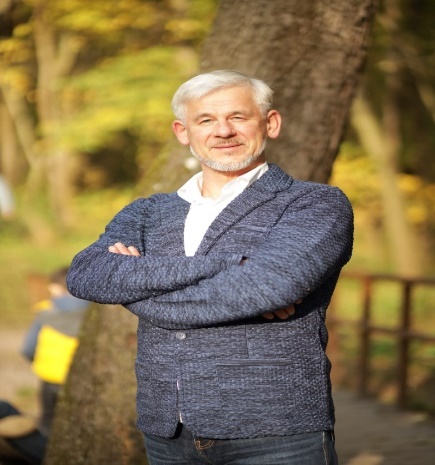 Якшилов Игорь НиколаевичСтарший преподаватель кафедры «Экономика и финансы»Ярославского филиала федерального государственного образовательного бюджетного учреждения высшего образования «Финансовый университет при Правительстве Российской Федерации»Кандидат экономических наук, доцент150029 г. Ярославль, ул. Закгейма, д.21, кор. 2, кв. 21 Тел. +7-903-692-86-62Эл. адрес: Yakhilov@rambler.ru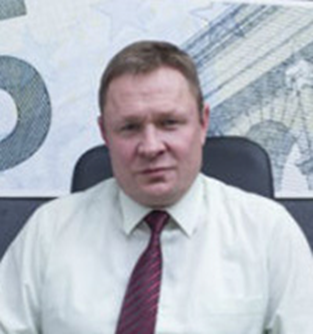 Колесов Роман ВладимировичЗаместитель директора по учебно-методической работе Ярославского филиала федерального государственного образовательного бюджетного учреждения высшего образования «Финансовый университет при Правительстве Российской Федерации»Кандидат экономических наук, доцент150045, г. Ярославль, ул. Батова, д. 12, кв.10Тел.: +7-903-646-52-73Эл. адрес: RVKolesov@fa.ru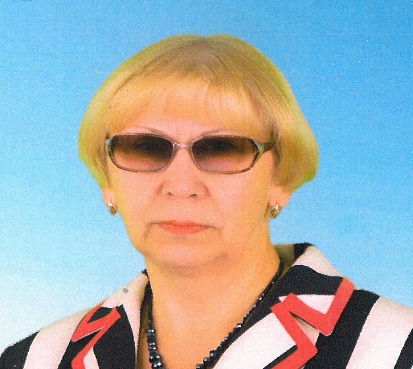 Логинова Тамара ВалентиновнаСтарший преподаватель кафедры «Экономика и финансы» Ярославского филиала федерального государственного образовательного бюджетного учреждения высшего образования «Финансовый университет при Правительстве Российской Федерации»150003, г. Ярославль, ул. Волжская набережная, д. 61 кв. 76          Тел.: +7-920-100-33-17Эл. адрес: TVLoginova@fa.ru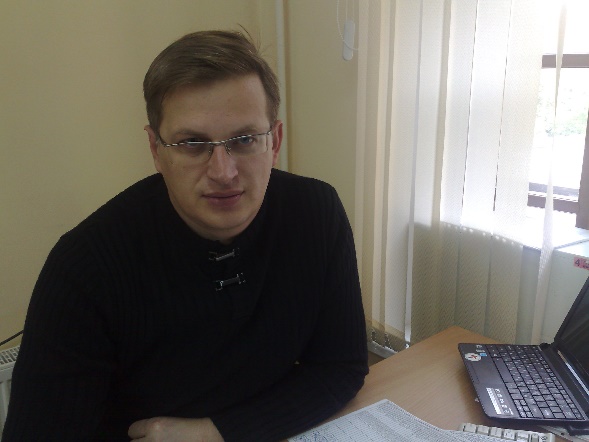 Быков Вадим Андреевич Доцент кафедры «Экономика и финансы»Ярославского филиала федерального государственного образовательного бюджетного учреждения высшего образования «Финансовый университет при Правительстве Российской Федерации»Кандидат экономических наук 150015, г. Ярославль, ул. Батова, д. 28/2, кв.118Тел.: +7-920-651-70-62Эл. адрес: vab_fin@mail.ru